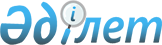 О внесении изменений в постановление акимата Алматинской области от 19 апреля 2019 года № 147 "Об утверждении объемов субсидирования развития племенного животноводства, повышения продуктивности и качества продукции животноводства"
					
			Утративший силу
			
			
		
					Постановление акимата Алматинской области от 26 февраля 2020 года № 69. Зарегистрировано Департаментом юстиции Алматинской области 28 февраля 2020 года № 5430. Утратило силу постановлением акимата Алматинской области от 11 марта 2020 года № 92
      Сноска. Утратило силу постановлением акимата Алматинской области от 11.03.2020 № 92 (вводится в действие со дня его первого официального опубликования).
      В соответствии с пунктом 1 статьи 37 Закона Республики Казахстан от 23 января 2001 года "О местном государственном управлении и самоуправлении в Республике Казахстан", приказом Министра сельского хозяйства Республики Казахстан от 15 марта 2019 года № 108 "Об утверждении Правил субсидирования развития племенного животноводства, повышения продуктивности и качества продукции животноводства" (зарегистрирован в Реестре государственной регистрации нормативных правовых актов № 18404), акимат Алматинской области ПОСТАНОВЛЯЕТ:
      1. Внести в постановление акимата Алматинской области "Об утверждении объемов субсидирования развития племенного животноводства, повышения продуктивности и качества продукции животноводства" от 19 апреля 2019 года № 147 (зарегистрирован в Реестре государственной регистрации нормативных правовых актов № 5124, опубликован 23 апреля 2019 года в Эталонном контрольном банке нормативных правовых актов Республики Казахстан) следующие изменения:
      приложения 1, 2 к указанному постановлению изложить в новой редакции согласно приложениям 1, 2 к настоящему постановлению.
      2. Государственному учреждению "Управление сельского хозяйства Алматинской области" в установленном законодательством Республики Казахстан порядке обеспечить:
      1) государственную регистрацию настоящего постановления в Департаменте юстиции Алматинской области;
      2) размещение настоящего постановления на интернет-ресурсе акимата Алматинской области после его официального опубликования;
      3) в течение десяти рабочих дней после государственной регистрации настоящего постановления представление в государственно-правовой отдел аппарата акима Алматинской области сведений об исполнении мероприятий, предусмотренных подпунктами 1) и 2) настоящего пункта.
      3. Контроль за исполнением настоящего постановления возложить на заместителя акима Алматинской области С. Бескемпирова. 
      4. Настоящее постановление вступает в силу со дня государственной регистрации в органах юстиции и вводится в действие со дня его первого официального опубликования. Объемы субсидий по направлениям субсидирования развития племенного животноводства Объемы субсидий по направлениям субсидирования повышения продуктивности и качества продукции животноводства
					© 2012. РГП на ПХВ «Институт законодательства и правовой информации Республики Казахстан» Министерства юстиции Республики Казахстан
				
      Аким области

А. Баталов
Приложение 1 к постановлению акимата Алматинской областиПриложение 1 к постановлению акимата Алматинской области от "19" апреля 2019 года № 147
№
Направление субсидирования
Единица 

измерения
Нормативы субсидий на 1 единицу

(тенге)
Субсидируемый объем
Сумма 

субсидий 

(тысяч тенге)
Мясное и мясо-молочное скотоводство
Мясное и мясо-молочное скотоводство
Мясное и мясо-молочное скотоводство
Мясное и мясо-молочное скотоводство
Мясное и мясо-молочное скотоводство
Мясное и мясо-молочное скотоводство
1.
Ведение селекционной и племенной работы:
Ведение селекционной и племенной работы:
Ведение селекционной и племенной работы:
Ведение селекционной и племенной работы:
Ведение селекционной и племенной работы:
1.1
Товарное маточное поголовье крупного рогатого скота
голова/случ-ной сезон
10 000
134 731
1 347 301,6
2.1
Племенное маточное поголовье крупного рогатого скота
голова/случ-ной сезон
20 000
41 543
830 860,0
2.
Содержание племенного быка-производителя мясных и мясо-молочных пород, используемых для воспроизводства стада
голова/случ-ной сезон
100 000
1 305
130 500,0
3.
Приобретение отечественного племенного крупного рогатого скота
приобретен-ная голова
150 000
5 993
898 950,0
4.
Приобретение зарубежного племенного маточного поголовья
приобретен-ная голова
225 000
5 973
1 343 910,0
Молочное и молочно-мясное скотоводство
Молочное и молочно-мясное скотоводство
Молочное и молочно-мясное скотоводство
Молочное и молочно-мясное скотоводство
Молочное и молочно-мясное скотоводство
Молочное и молочно-мясное скотоводство
1.
Приобретение семени племенного быка молочных и молочно-мясных пород
Приобретение семени племенного быка молочных и молочно-мясных пород
Приобретение семени племенного быка молочных и молочно-мясных пород
Приобретение семени племенного быка молочных и молочно-мясных пород
Приобретение семени племенного быка молочных и молочно-мясных пород
1.1
однополое
приобретен-ная доза
10 000
310
3 090,3
1.2
двуполое
приобретен-ная доза
5 000
1 941
9 701,2
2.
Приобретение племенного маточного поголовья крупного рогатого скота:
Приобретение племенного маточного поголовья крупного рогатого скота:
Приобретение племенного маточного поголовья крупного рогатого скота:
Приобретение племенного маточного поголовья крупного рогатого скота:
Приобретение племенного маточного поголовья крупного рогатого скота:
2.1
Отечественный или зарубежный из стран СНГ
приобретен-ная голова
150 000
273
40 950,0
2.2
из Австралии, США, Канады и Европы
приобретен-ная голова
225 000
490
110 250,0
3.
Субсидирование услуги по искусственному осеменению маточного поголовья крупного рогатого скота в крестьянских (фермерских) хозяйствах и сельскохозяйственных кооперативах
осемененная голова/случ-ной сезон
5 000
90 616
453 080,0
Мясное птицеводство
Мясное птицеводство
Мясное птицеводство
Мясное птицеводство
Мясное птицеводство
Мясное птицеводство
1.
Приобретение племенного суточного молодняка родительской/прародительской формы
приобретен-ная голова
600
274 230
164 538,0
Яичное птицеводство
Яичное птицеводство
Яичное птицеводство
Яичное птицеводство
Яичное птицеводство
Яичное птицеводство
1.
Приобретение суточного молодняка финальной формы яичного направления, полученного от племенной птицы
приобретен-ная голова
60
1 448 942
86 936,5
Свиноводство
Свиноводство
Свиноводство
Свиноводство
Свиноводство
Свиноводство
1.
Приобретение племенных свиней
приобретен-ная голова
140 000
391
54 740,0
2.
Ведение селекционной и племенной работы с маточным и ремонтным поголовьем свиней
голова/случной сезон
40 000
6 410
256 400,0
Овцеводство
Овцеводство
Овцеводство
Овцеводство
Овцеводство
Овцеводство
1.
Субсидирование услуги по искусственному осеменению маточного поголовья овец в хозяйствах и сельскохозяйственных кооперативах
осемененная голова/случ-ной сезон
1 000
588 242
588 241,5
2.
Ведение селекционной и племенной работы
Ведение селекционной и племенной работы
Ведение селекционной и племенной работы
Ведение селекционной и племенной работы
Ведение селекционной и племенной работы
2.1
Племенное маточное поголовье овец
голова/случ-ной сезон
2 500
293 586
733 965,0
2.2
Товарное маточное поголовье овец
голова/случ-ной сезон
1 500
962 937
1 444 405,5
3.
Приобретение племенных овец
приобретенная голова
8 000
4 592
36 736,0
4.
Содержание племенного барана-производителя, используемых для воспроизводства товарной отары 
голова/случ-ной сезон
10 000
1 207
12 070,0
Коневодство
Коневодство
Коневодство
Коневодство
Коневодство
Коневодство
1.
Приобретение племенных жеребцов-производителей продуктивного направления
приобретенная голова
100 000
12
1 200,0
Пчеловодство
Пчеловодство
Пчеловодство
Пчеловодство
Пчеловодство
Пчеловодство
1.
Ведение селекционной и племенной работы с пчелосемьями
пчелиная семья/сезон
5 000
8 200
41 000,0
Всего
Всего
Всего
Всего
Всего
8 588 825,6Приложение 2 к постановлению акимата Алматинской областиПриложение 2 к постановлению акимата Алматинской области от "19" апреля 2019 года № 147
№
Направление субсидирования
Единица измерения
Нормативы субсидий на 1 единицу (тенге)
Субсидируемый объем

(голов, тонна)
Сумма субсидий 

(тысяч тенге)
Мясное и мясо-молочное скотоводство
Мясное и мясо-молочное скотоводство
Мясное и мясо-молочное скотоводство
Мясное и мясо-молочное скотоводство
Мясное и мясо-молочное скотоводство
Мясное и мясо-молочное скотоводство
1.
Удешевление стоимости бычков, реализованных или перемещенных на откорм в откормочные площадки вместимостью не менее 1000 голов единовременно
килограмм живого веса
200
1 548,5
309 696,6
2.
Удешевление затрат откорма бычков для откормочных площадок вместимостью не менее 1000 голов единовременно
килограмм привеса
200
2 935,6
587 115,8
Молочное и молочно-мясное скотоводство
Молочное и молочно-мясное скотоводство
Молочное и молочно-мясное скотоводство
Молочное и молочно-мясное скотоводство
Молочное и молочно-мясное скотоводство
Молочное и молочно-мясное скотоводство
1.
Удешевление стоимости производства молока:
Удешевление стоимости производства молока:
Удешевление стоимости производства молока:
48 674,5
1 182 173,9
1.1
хозяйства с фуражным поголовьем коров от 600 голов
реализованный или переработанный килограмм
35
24 779,8
867 291,5
1.2
хозяйства с фуражным поголовьем коров от 400 голов
реализованный или переработанный килограмм
20
7 593,5
151 869,0
1.3
хозяйства с фуражным поголовьем коров от 50 голов
реализованный или переработанный килограмм
10
9 306,0
93 060,0
1.4
сельскохозяйственный кооператив
реализованный или переработанный килограмм
10
6 995,3
69 953,4
Мясное птицеводство
Мясное птицеводство
Мясное птицеводство
Мясное птицеводство
Мясное птицеводство
Мясное птицеводство
1.
Удешевление стоимости производства мяса птицы
Удешевление стоимости производства мяса птицы
Удешевление стоимости производства мяса птицы
47 836,4
3 705 683,6
1.1
фактическое производство от 15 000 тонн
реализованный или переработанный килограмм
80
42 337,8
3 387 023,5
1.2
фактическое производство от 5 000 тонн
реализованный или переработанный килограмм
60
4 372,9
262 373,1
1.3
фактическое производство от 2 000 тонн
реализованный или переработанный килограмм
50
1 125,7
56 287,0
Яичное птицеводство
Яичное птицеводство
Яичное птицеводство
Яичное птицеводство
Яичное птицеводство
Яичное птицеводство
1.
Удешевление стоимости производства пищевого яйца
Удешевление стоимости производства пищевого яйца
Удешевление стоимости производства пищевого яйца
496 227,9
1 357 450,4
1.1
фактическое производство от 200 миллионов штук
реализованная штука
3
265 459,4
796 378,2
1.2
фактическое производство от 150 миллионов штук
реализованная штука
2,7
74 559,7
201 311,1
1.3
фактическое производство от 100 миллионов штук
реализованная штука
2,5
53 672,0
134 180,0
1.4
фактическое производство от 50 миллионов штук
реализованная штука
2,2
102 536,9
225 581,1
Овцеводство
Овцеводство
Овцеводство
Овцеводство
Овцеводство
Овцеводство
1.
Удешевление стоимости реализации ягнят
реализованная голова
3 000
10 010
30 030,0
2.
Удешевление стоимости тонкой и полутонкой шерсти
Удешевление стоимости тонкой и полутонкой шерсти
Удешевление стоимости тонкой и полутонкой шерсти
2.1
шерсть от 60 качества
реализованный или переработанный килограмм
150
1 419,9
212 990,9
 Коневодство
 Коневодство
 Коневодство
 Коневодство
 Коневодство
 Коневодство
1.
Удешевление стоимости производства и переработки кобыльего молока
килограмм 
60
6 806,7
408 401,9
Верблюдоводство
Верблюдоводство
Верблюдоводство
Верблюдоводство
Верблюдоводство
Верблюдоводство
1.
Удешевление стоимости производства и переработки верблюжьего молока
килограмм 
55
2 784,8
153 161,3
Всего
Всего
Всего
Всего
Всего
7 946 704,4